Муниципальное автономное учреждениедополнительного образования детей г. Хабаровска«Детско – юношеский Центр «Импульс»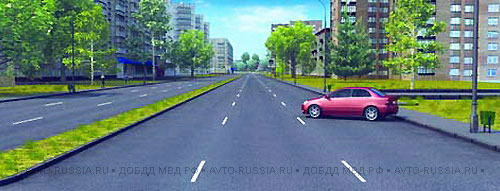 Методическая разработкаучебного занятия «Остановка и стоянка транспортных средств»                                                       Автор:Ефременкова                                                                               Натальяы Александровна,                                                                                                               педагог дополнительного                                          образованияХабаровск2019Пояснительная записка           Данное пособие представляет собой методическую  разработку технологической карты  занятия в учреждениях дополнительного образования по предмету «Основы  законодательства  в  сфере дорожного движения» в основу которой  положен деятельностный подход обучения учащихся.          В разработке указаны цель, задачи,  тип занятия, чётко обозначены деятельность педагога и учащихся на каждом  этапе занятия,  их  временные рамки.          На   занятии  решаются   дидактические задачи  изучения  нового материала с опорой  на ранее изученный материал. Основным элементом занятия,  является постановка проблемы, которую учащиеся пытаются решить самостоятельно.          На занятии используется  современные ИКТ- технологии: современная программа  обучения водителей категории  «В» «МААШ», интерактивная доска, ноутбук, дистанционная клавиатура, видеоматериал.            В современном обществе дополнительное образование  занимает одно из важных мест не только   в становлении личности учащегося, но и  в его  самоопределении, адаптации к жизни.В связи со стремительным ростом автомобилестроения и широчайшим развитием транспортной сети дорог в мире и  в нашей стране  возрастает интерес учащихся к автомобильному делу и автомобильной технике, что делает программу подготовки водителей актуальной.В  настоящее   время   категория   «В» среди  водителей  транспортных средств является  самой  востребованной.  Парк легковых автомобилей в стране быстро увеличивается, из рук в руки переходят подержанные автомобили. Начинающие водители являются  причиной многочисленных аварий из-за своей бравады,  недостатка опыта вождения и плохого  знания устройства автомобиля.  Создав аварийную ситуацию, такие водители  теряются,  и за сотые доли  секунд  до аварии не могут выбрать правильное решение. Требуется  новая  идеология  обеспечения  безопасности  на  дорогах,  учитывающая  менталитет  россиянина,  резко  возросшие  возможности  транспортных  средств,  плотность  и  интенсивность  движения.  Одним  из  таких приоритетных  направлений обеспечения  безопасности  на  дорогах,  является   разработка   и реализация современной  программы  обучения  вождению,  построенной  на  передовых  психологических  и  педагогических    концепциях,  методологических подходах, опирающихся на имеющиеся разработки, с современными методиками преподавания. Учебная дисциплина:  Основы  законодательства  в  сфере дорожного движенияТема занятия:  Остановка, стоянка  транспортных  средств.  Тип занятия: комбинированное.Цель занятия: Обучение  учащихся  способам  безопасной остановки на дороге и грамотной парковке транспортных средств.Задачи занятия:освоить основы  правил  безопасной  остановки  автомобилей  на    простых  дорогах  с  односторонним  движением;освоить основы  правил  безопасной  остановки  автомобилей  на простых  дорогах  с  двухсторонним  движением,  на  правой  и  левой  стороне;освоить основы  правил  безопасной  остановки  автомобилей  на многополосных  дорогах  с  парковочными  карманами  и без;освоить основы  правил  безопасной  остановки  автомобилей  около  тротуаров  с  табличками 8.6.1 – 8.6.9;создать условия   для осмысления учащимися алгоритма действий при остановке и стоянке транспортных средств;	создать условия для осознания учащимися  значения знаний правил дорожного водительского этикета, его ценностного смысла.Средства обучения: обучающая программа «МААШ», пакет карточек-заданий, схемы, рисунки, видеоматериал.Оборудование: интерактивная доска, ноутбуки, дистанционная клавиатура.Ход занятияИнформационное обеспечение1.ООО «Мир Автокниг» Правила дорожного движения Российской Федерации. М. 2014- 175с.2.Г.Б.Громоковский «Экзаменационные билеты кат. А.В.М.А1.В1» М. «Рецепт Холдинг» 2016- 96с.Этап урокаВремяв мин.Деятельность педагогаДеятельность учащихсяОрганизационный моментмин.  1.1.Приветствие  обучающихся.1.2.Сообщение темы занятия  под  запись: «Остановка  и  стоянка  транспортных  средств»  1.3. Вовлечение обучающихся в решение проблемной ситуации через анализ видеосюжетаСтавит задачу по актуализации знаний.Концентрируют внимание,Включаются  в  работу 2. Актуализация знаний6 мин.   Задаёт вопросы, предлагает  связать их с законами физики1.Кто  является  участником  дорожного  движения? 2. Что  такое  одностороннее  движение,  встречная  полоса, многополосное движение?3. Что означает  термин  «остановка»,  «стоянка»? 4.  Как  обозначаются  участки  дорог  в  городе  и  за  городом?5. Почему  автомобиль  называют  источником  повышенной  опасности? 6. Почему возникла  проблема  единого  понимания  безопасной  остановки  автомобиля?7.   Предлагает прочитать высказывания, записанные на доске, выбрать понравившиеся и аргументировать свою позицию.Высказывания- «Культура  на  дороге  удел  сильных  личностей»- «Личность – культура – дисциплина»  есть  неразрывная триада,  лежащая  в  основе  безопасного  вождения»- «Отличие  культурного  водителя  состоит  в  том,  что  он  никогда  не  выполнит  запрещённых  действий,  даже если  этого  никто  не  видит»- «Хочу,  но  нельзя – значит  не  сделано»Отвечают на вопросы, связывая их с законами физики  Ответы  поясняют рисунками на доске. Ответ 1: лицо,  принимающее  непосредственное  участие  в  процессе  движения  в  качестве  водителя  машины,  велосипеда, мотоцикла,  погонщика  животных.Ответ 2:  участок  дороги  с  несколькими  полосами  движения,  на  котором  все  транспортные  средства  (включая  велосипед)  двигаются  в  одном  направлении,  может  обозначаться  или  не  обозначаться  соответствующим  знаком.   Ответ 3:  остановка -  прекращение  движения  транспортного  средства  на  время  до  5 мин,  а  также  на  большее,  если  это  необходимо  для посадки  или  высадки  пассажиров  либо  загрузки  выгрузки  грузов.Стоянка – преднамеренное  прекращение  движение  на  время  более  5  минут  по  причинам,  не  связанным  с  посадкой-высадкой  пассажиров, погрузкой – выгрузкой  грузов.  Ответ 4.: Город - населённый  пункт,  в  котором  действуют  требования  ПДД,  устанавливающие  порядок  движения  в  населённых  пунктах.  Обозначены  знаками  на  белом  фоне  5.23.1  и  5.23.2  и действуют до  знаков  5.24.1  и  5.24.2.     За  городом – вне  населённого  пункта  ничем  не  обозначенного,  или  обозначенного  знаком  на  синем  фоне  5.25  до  знака  5.26  и  после  него. На  этом  участке  не  действуют  требования  ПДД,  относящиеся  к  режиму  движения,  установленному  в  населённых  пунктах.Отвечают на 5 и 6 вопросы, аргументируя свою позицию.Выбирают понравившееся выфсказывание и аргументирут свою позицию.Изучение новой темы21 мин3.1. Предлагает  группе разделиться на подгруппы по 6 человек. На каждую подгруппу даётся  по 2  задания: 1). Внимательно прочитать формулировки понятий: остановка, парковка, стоянка, двор, местное уширение, остановочный карман, и выписать в тетрадь понятия-синонимы.2). Попытаться решить ситуационную задачу по особенностям режима движения автомобиля в городе, за городом. Время выполнения задания 7 мин.3.2. Педагог предлагает  каждой подгруппе защитить свои ответы – 2 мин.3.3 Включает видеосюжет и ребята методом самоконтроля оценивают свои ответы.3.4. Педагог обращает внимание на критерии оценивания ответов ( критерии представлены на доске)3.5 Педагог обобщает ответы ребят и переходит к решению следующей задачи - усвоению правил движения автомобиля:- на  простых  дорогах  с  односторонним  движением;-на простых  дорогах  с  двухсторонним  движением,  на  правой  и  левой  стороне;-на многополосных  дорогах  с  парковочными  карманами  и без;-около  тротуаров  с  табличками 8.6.1 – 8.6.9.На доске представлены к каждому из правил пояснительные рисунки.3.1Обучающиеся делятся на группы, читают задания и выполняют их.3.2.Защита ответов по заданиям.3.3. Ответы  сверяют с оригиналом3.4. Обучающиеся ставят себе оценки.Закрепление новой темы3 минПроводится в форме практического решения задач.4.1.Раздаёт  каждому  обучающемуся   карточку с  вопросами на которые следует ответить.4.5.Включает  программу  МААШ – зачёт – «остановка-стоянка»,  интерактивную  доску  в  режим  воспроизведения  видеоматериала  с  ноутбука.передаёт дистанционную клавиатуру  всем учащимся, которые  по очереди дают ответы. 4.1Обучающиеся отвечают на вопросы  по карточкам, затем сверяют ответы  с программой при помощи клавиатуры. Неправильные ответы высвечиваются на табло программы5. Подведение итогов урока6 мин5.1. С помощью учащегося-консультанта анализирует ответы учащихся по карточкам.5.2. Предлагает учащимся записать в тетрадь вопросы с которыми не справились и дома на них ответить5.3. Благодарит учащихся за  активную  работу на занятии. Ставит оценки Записывают в тетрадь  вопросы с которыми не справились6. Домашнее задание.4 мин.1. Нарисовать в тетради  схемы стоянок  - на  простых  дорогах  с  односторонним  движением;-на простых  дорогах  с  двухсторонним  движением,  на  правой  и  левой  стороне;-на многополосных  дорогах  с  парковочными  карманами  и без;-около  тротуаров  с  табличками 8.6.1 – 8.6.9.Записывают домашнее заданиеПриложение 1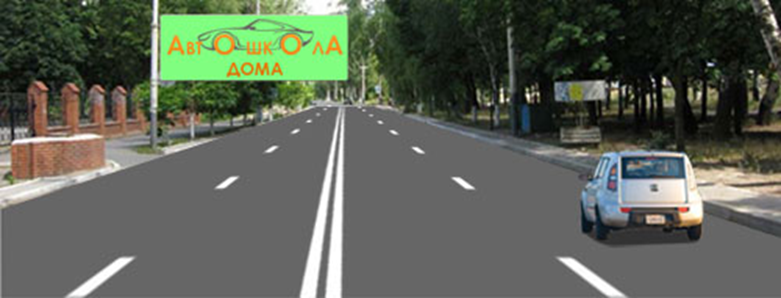 Карточка № 1.Нарушает ли водитель Правила, припарковавшись в этом месте?1. Не нарушает, потому что остановился на правой стороне дороги.2. Нарушает, потому что остановился не у края проезжей части.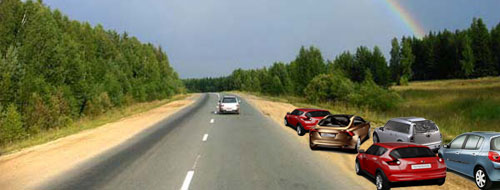          Карточка № 2Разрешают ли Правила парковку автомобилей в два ряда?1. Разрешают при наличии широкой обочины.2. Не разрешают ни в каком случае.Правильно ли припарковался водитель коричневого автомобиля?1. Правильно, потому что стоит на обочине.2. Неправильно, потому что стоит не параллельно краю проезжей части.Карточка № 3Нарушил ли водитель легкового автомобиля Правила, поставив автомобиль на стоянку указанным способом?1. Нет.2. Нет, если при этом не создаются помехи для движения других транспортных средств.3. Да.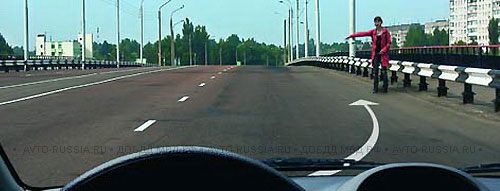 Карточка № 4Можете ли Вы остановиться на мосту для посадки пассажира?1. Да.2. Нет.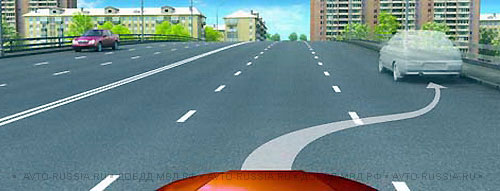 Карточка № 5Можете ли Вы остановиться на мосту в указанном месте?1. Да.2. Да, только для высадки пассажиров.3. Нет.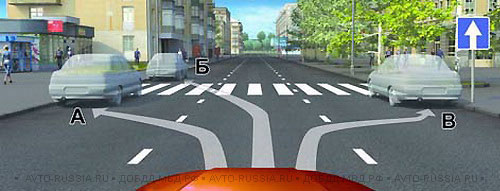 Карточка № 6Разрешена ли Вам остановка в указанных местах?1. Разрешена только в Б.2. Разрешена только в В.3. Разрешена только в А или В.4. Запрещена.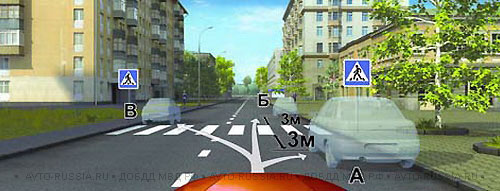 Карточка № 7В каком из указанных мест Вы можете произвести остановку?1. Только А.2. Только Б.3. Только Б и В.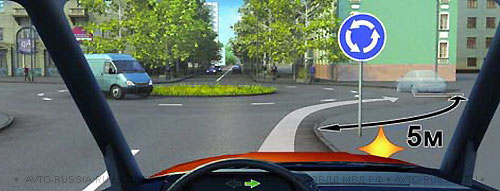 Карточка № 8Можете ли Вы остановиться в указанном месте после поворота направо?1. Да.2. Нет.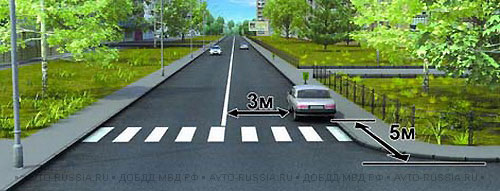 Карточка № 9Разрешено ли водителю поставить автомобиль на стоянку в указанном месте?1. Да.2. Нет.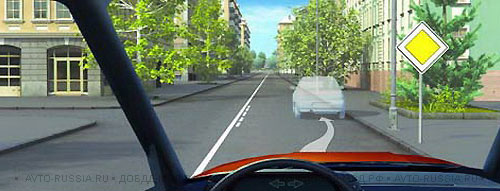 Карточка № 10Разрешена ли Вам остановка в указанном месте на перекрёстке?1. Разрешена.2. Разрешена, если расстояние от Вашего транспортного средства до линии разметки не менее 3-х метров.3. Запрещена.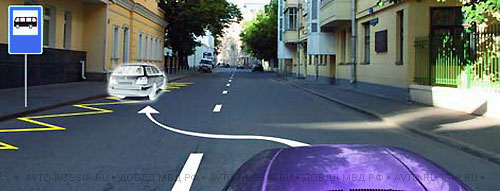 Карточка № 11Разрешена ли Вам остановка для посадки пассажира в этом месте?1. Разрешена.2. Разрешена, если при этом не будет создано помех для движения маршрутных транспортных средств.3. Запрещена.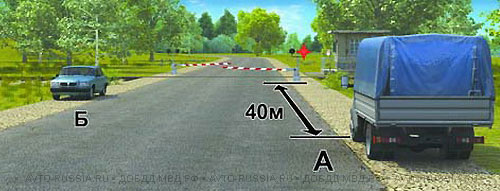 Карточка № 12Кто из водителей нарушил правила остановки?1. Только водитель автомобиля А.2. Только водитель автомобиля Б.3. Оба не нарушили.4. Оба нарушили.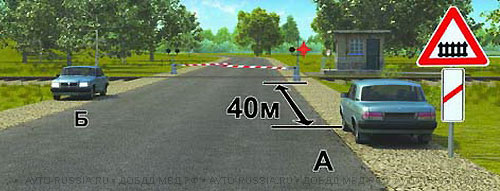 Карточка № 13Кто из водителей нарушил правила стоянки?1. Только водитель автомобиля А.2. Только водитель автомобиля Б.3. Оба не нарушили.4. Оба нарушили.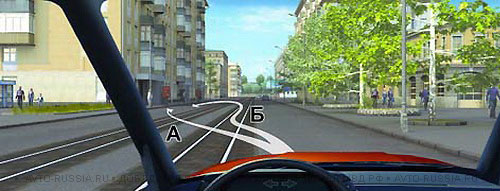 Карточка № 14По какой траектории Вы можете подъехать к пассажирам?1. Только по А.2. Только по Б.3. По любой.